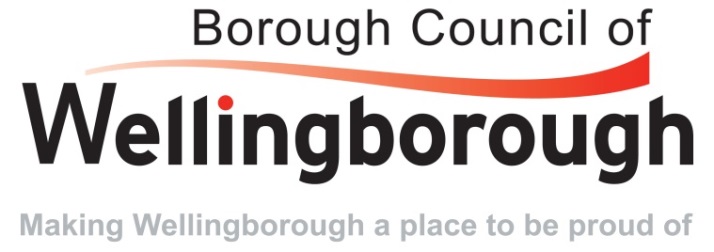 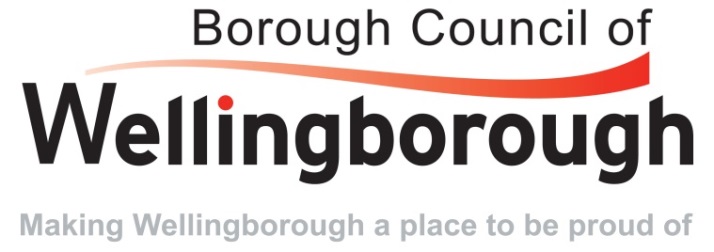 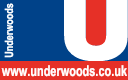 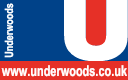 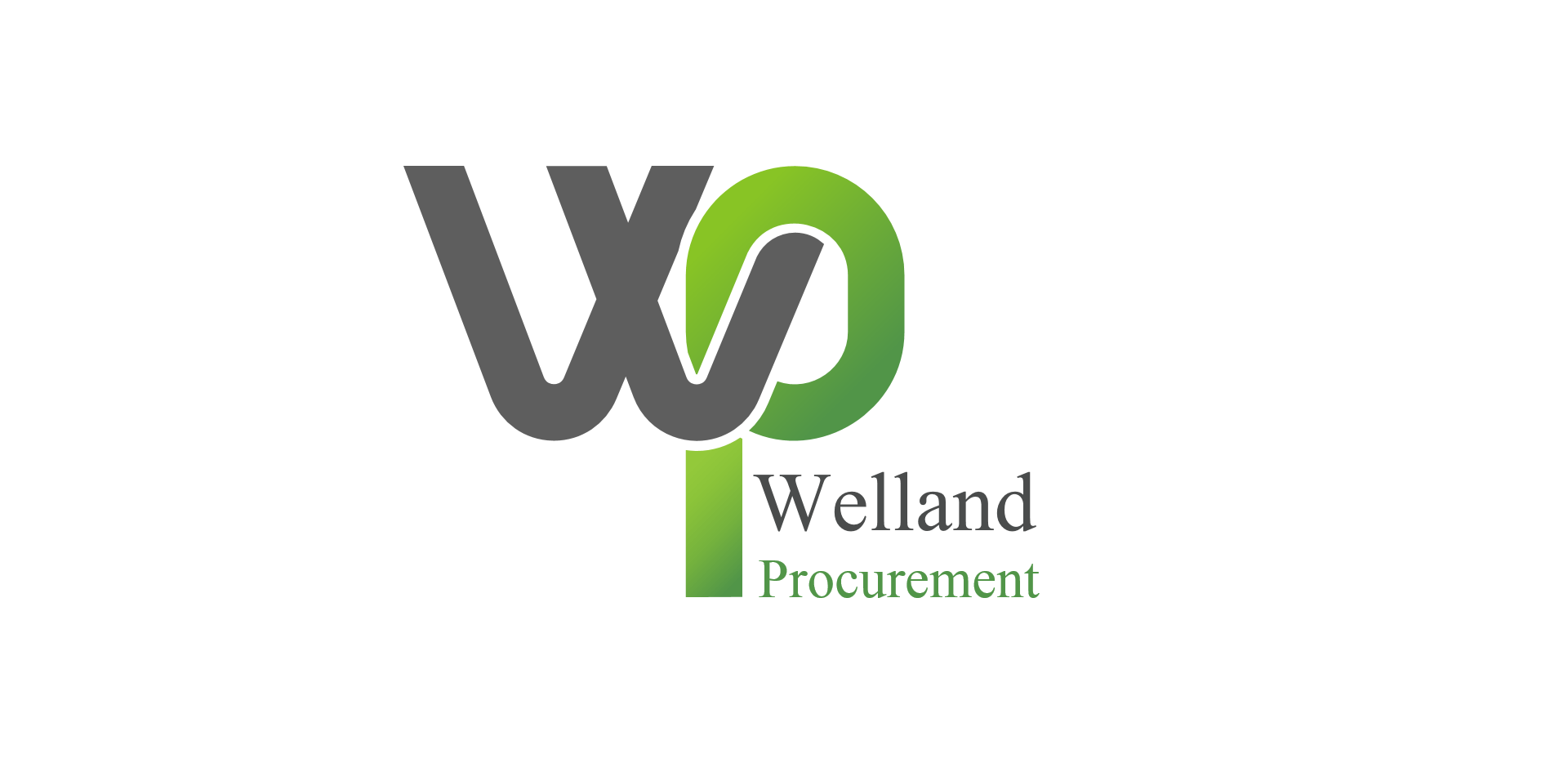 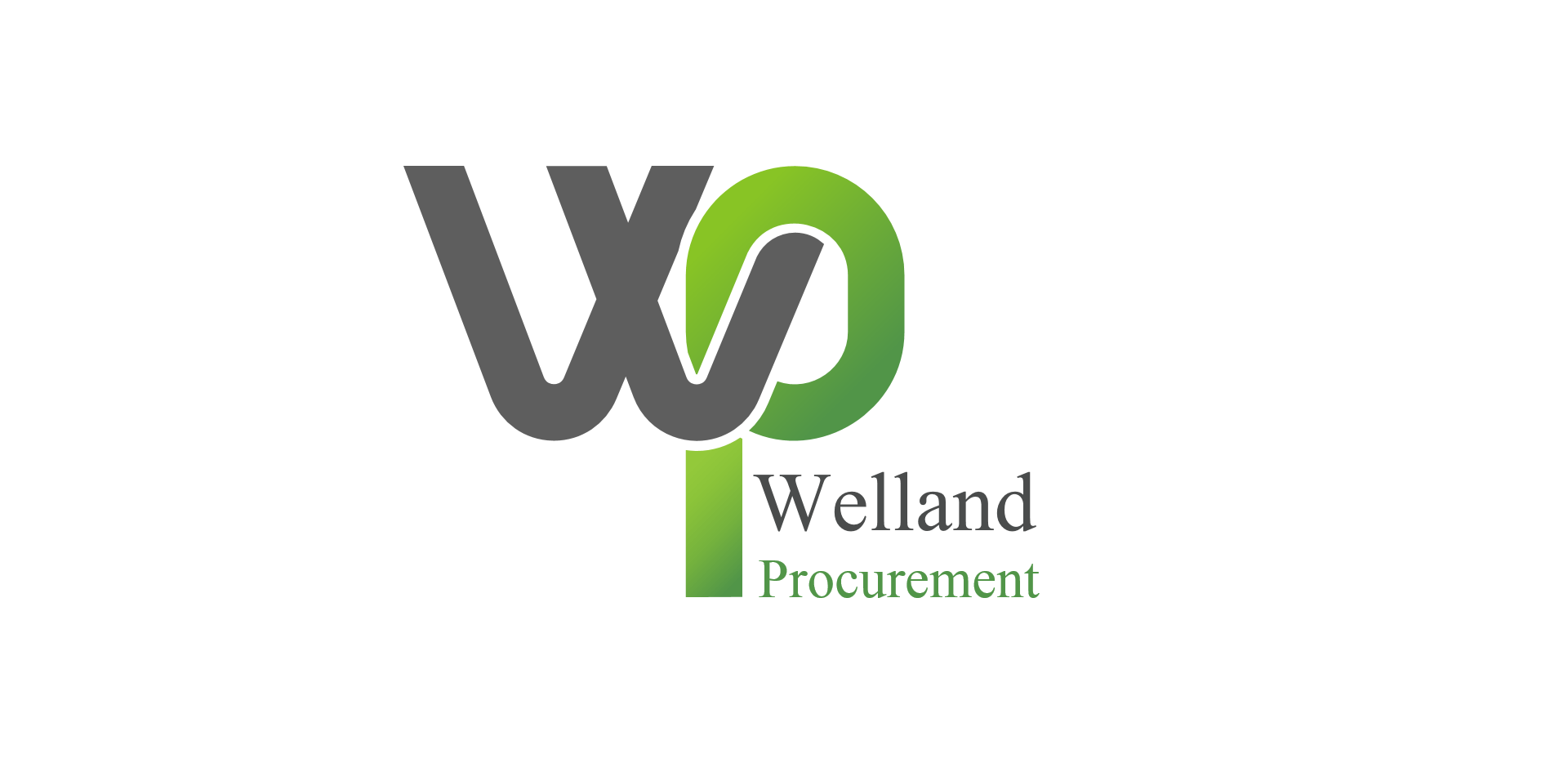 Tender FOR THEREPAIR AND REDECORATION PROJECTAT 12-15 OXFORD STREET, WELLINGBOROUGH REF: DN517283Tender – DOCUMENT THREEOpen ProcedureTender DOCUMENT THREEJCT MINOR WORKS BUILDING CONTRACT 2016CONTENTSJCT MINOR WORKS BUILDING CONTRACT 2016